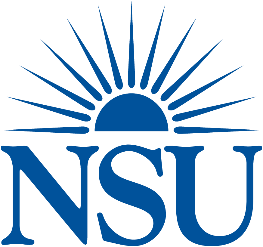 Academic Misconduct Notification Guidelines to Instructors: Please complete this form to report cases of academic misconduct. The college will maintain a database of such cases and may take more serious disciplinary action for multiple infractions or for cases deemed serious.  As established by college policy, the classroom instructor is authorized to take action on cases of misconduct (up to, and including, failing the course) and to report such cases to the College. University-issued sanctions may extend to expulsion from the university.  Please submit this completed form to your Department Chair, who will review, sign and send to the office of the assistant dean. Today’s Date _______________________________________________________________________________________________ Student Name ___________________________________________________ Student ID _________________________ Course (number and name) ___________________________________________________________________________ Brief Description of Incident 	 __________________________________________________________________________________________________ __________________________________________________________________________________________________ __________________________________________________________________________________________________ __________________________________________________________________________________________________ Incident Date (or date of first awareness by instructor) _____________________________________________________________ Instructor Action _________________________________________________________________________________________ Instructor Name __________________________________________________________________________________________ Instructor Phone/Email ____________________________________________________________________________________ Instructor Signature 	 	 	 	 	 	 	Date  Department Chair Signature 	 	 	 	 	 	Date Revised 11/16 